6 «А» классдомашнее задание на 30.11.2020 г. (понедельник)Технология (мальчики)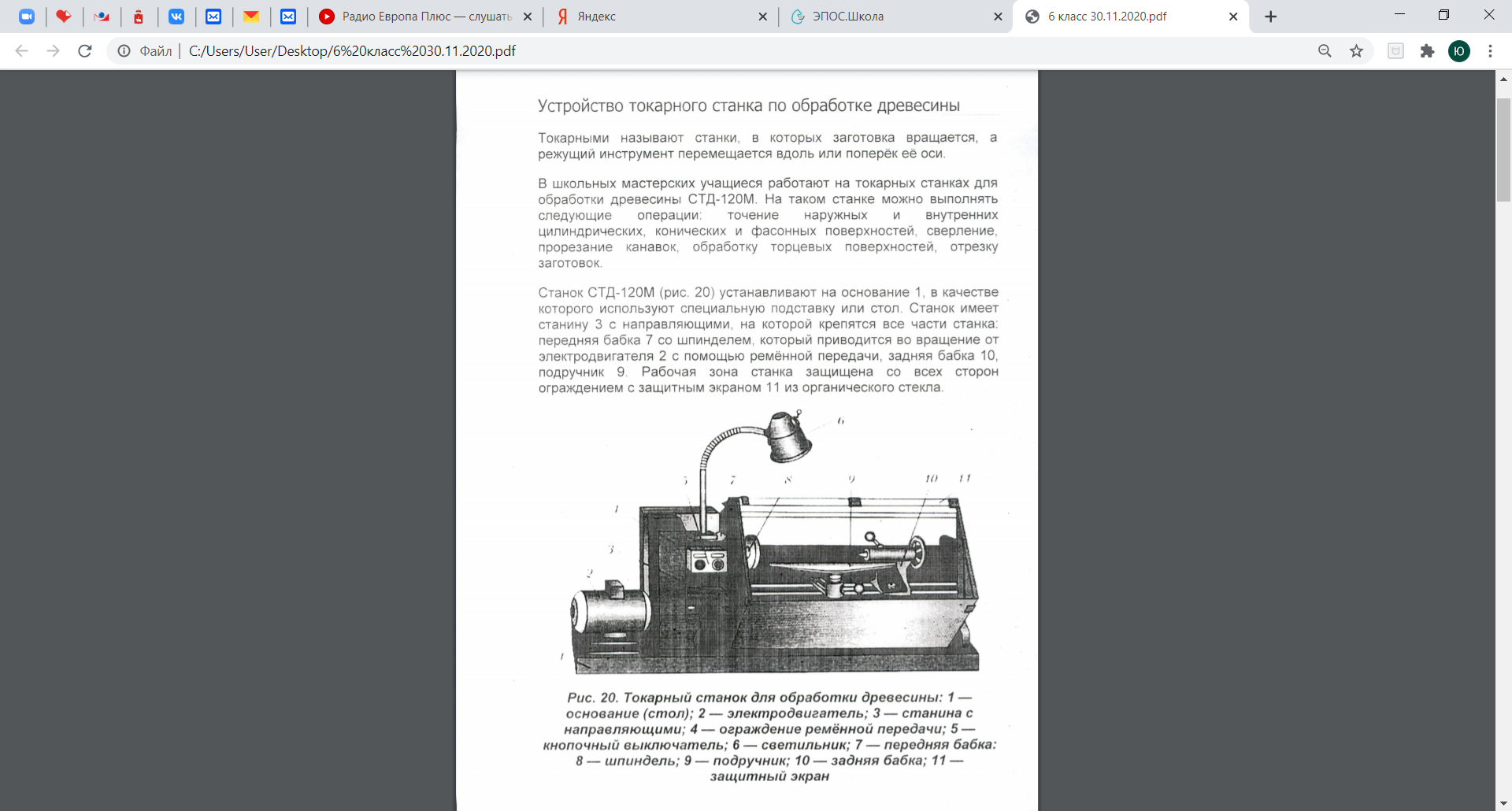 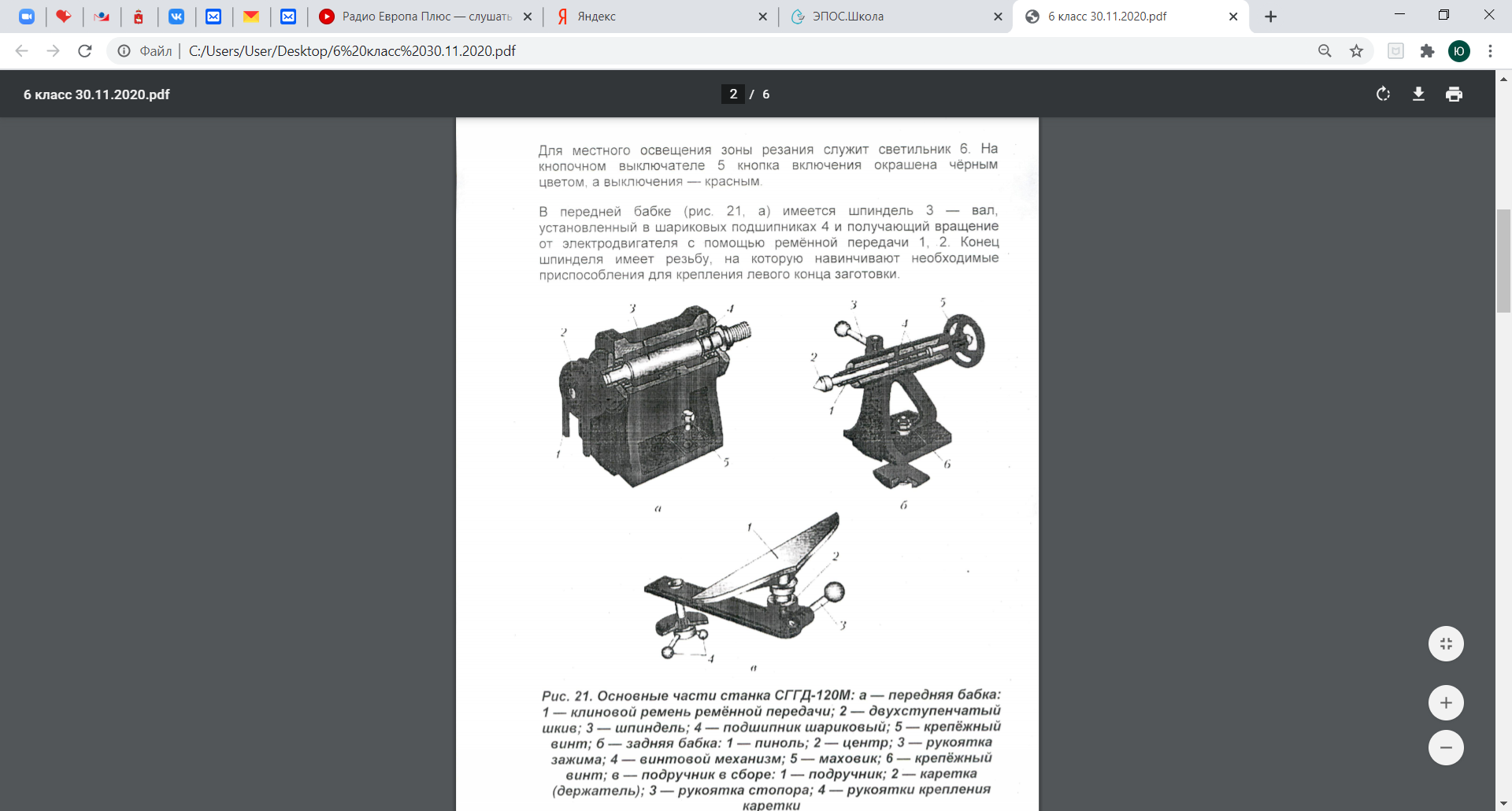 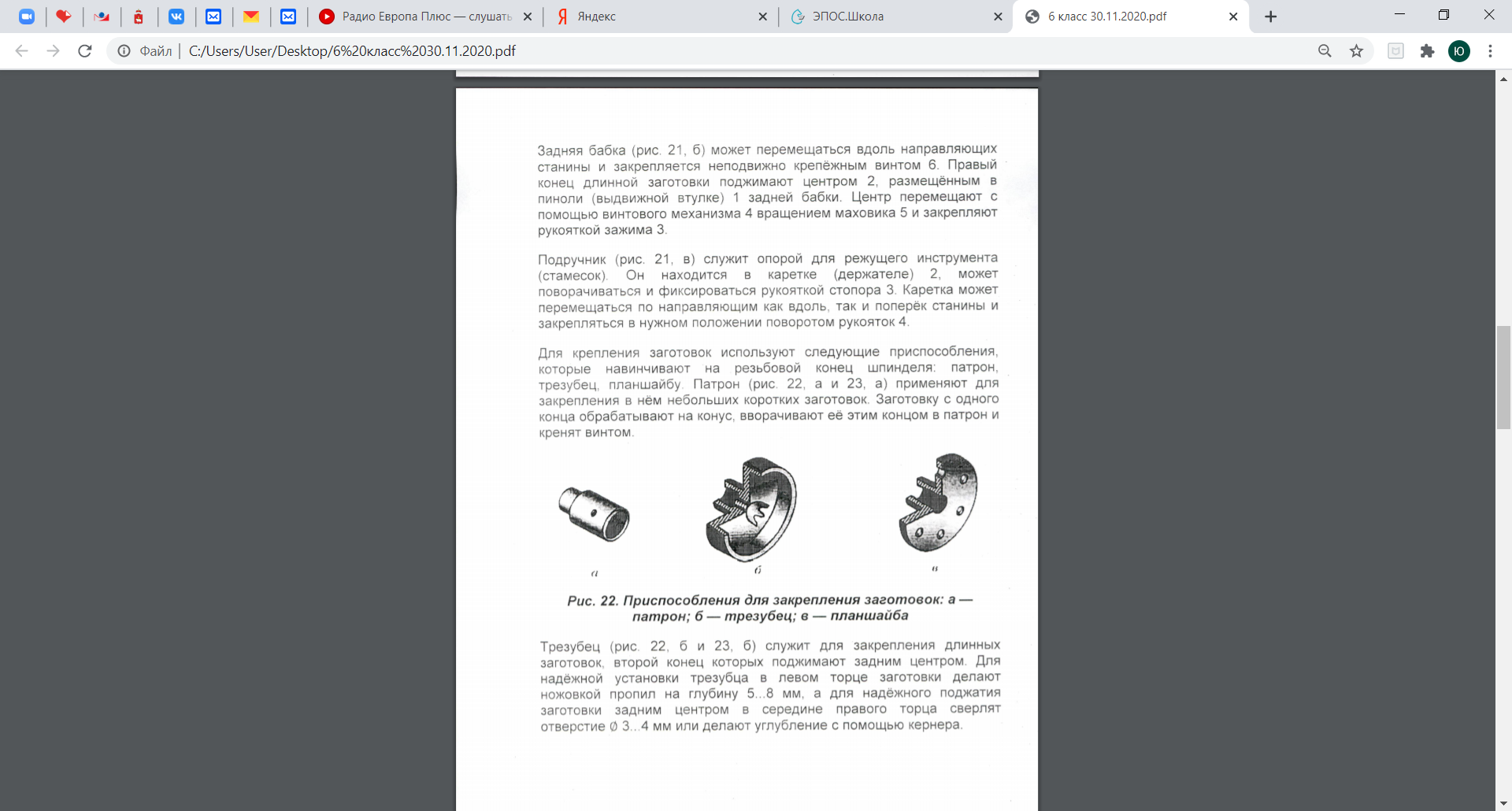 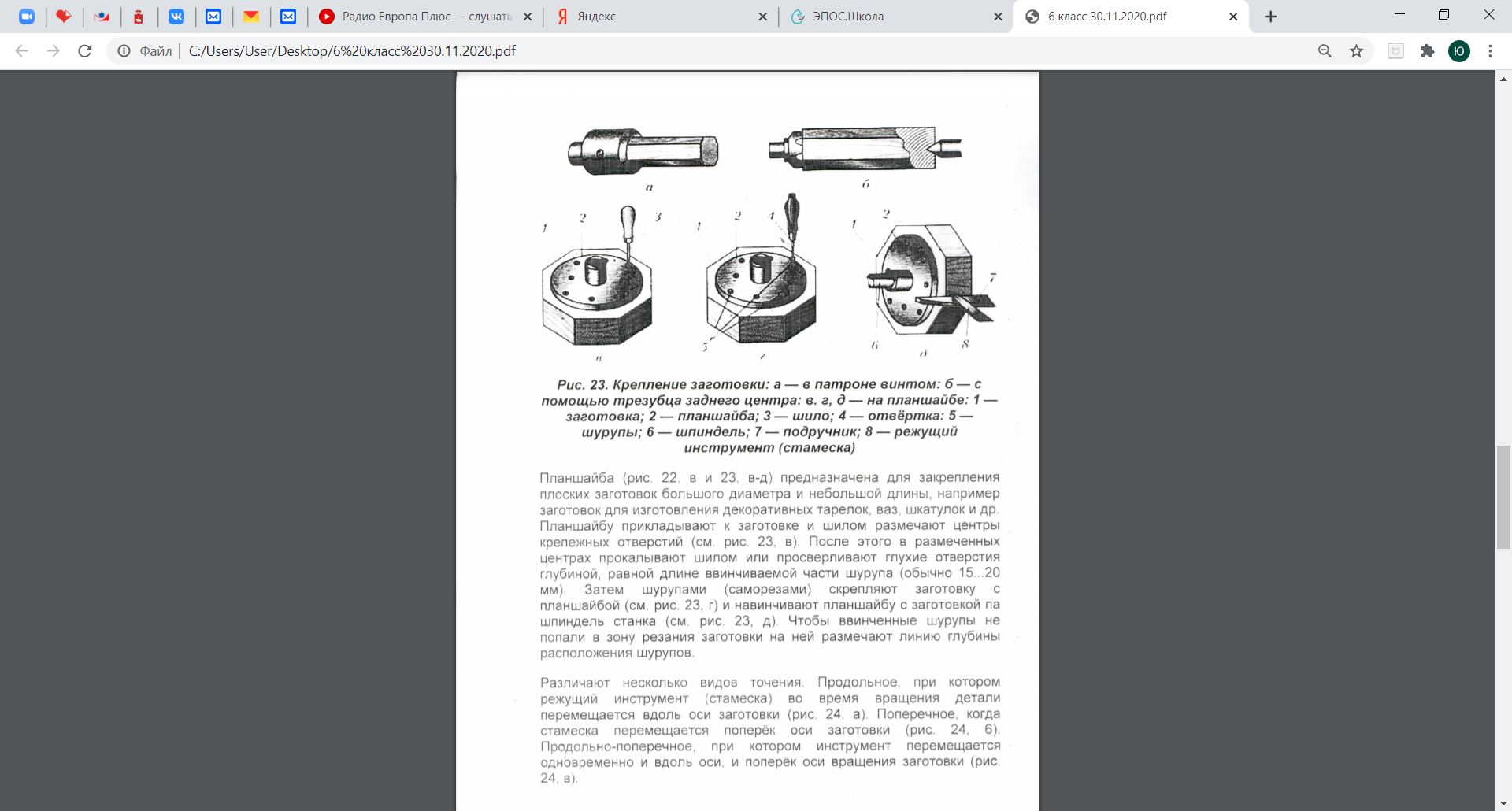 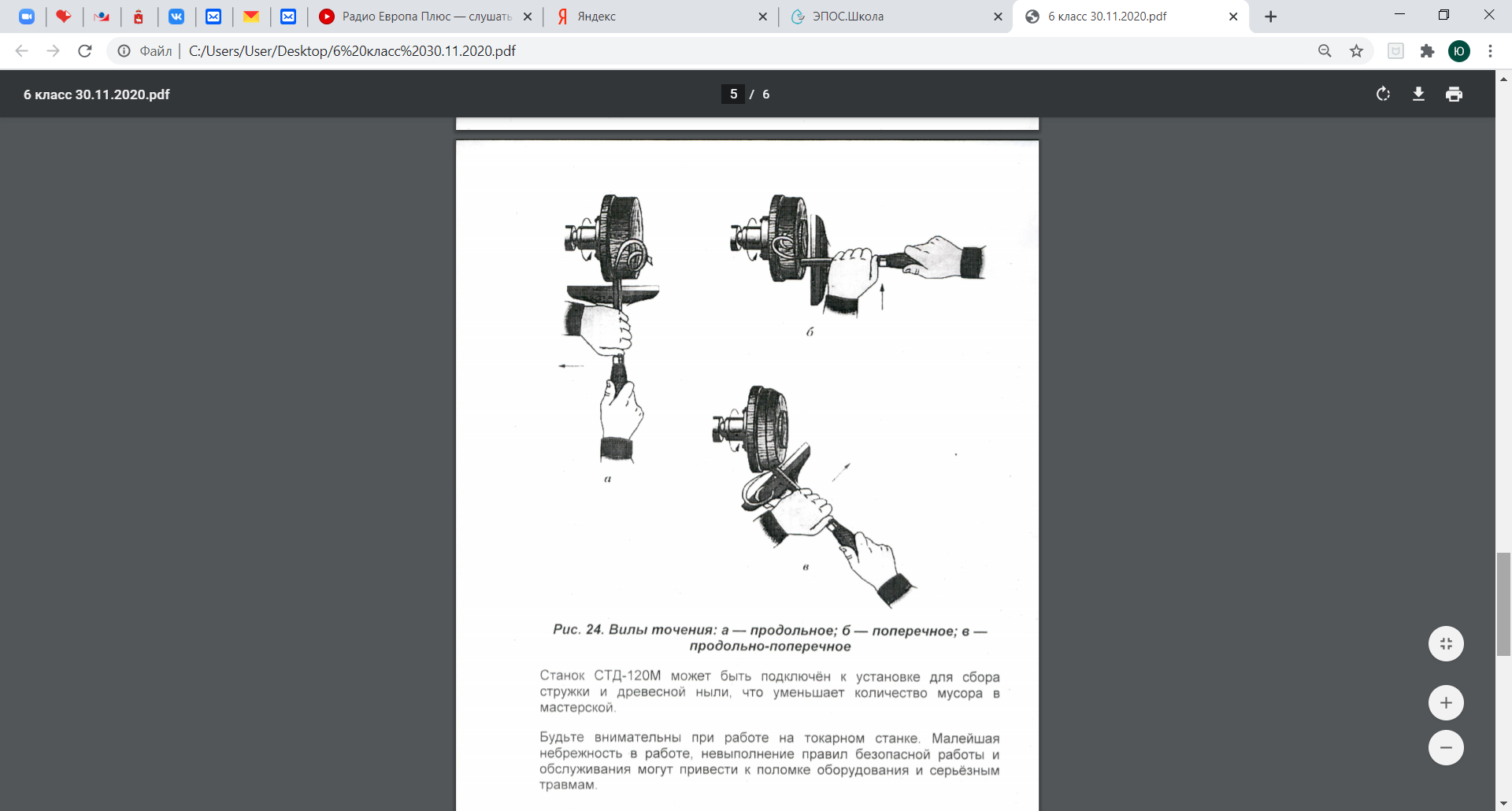 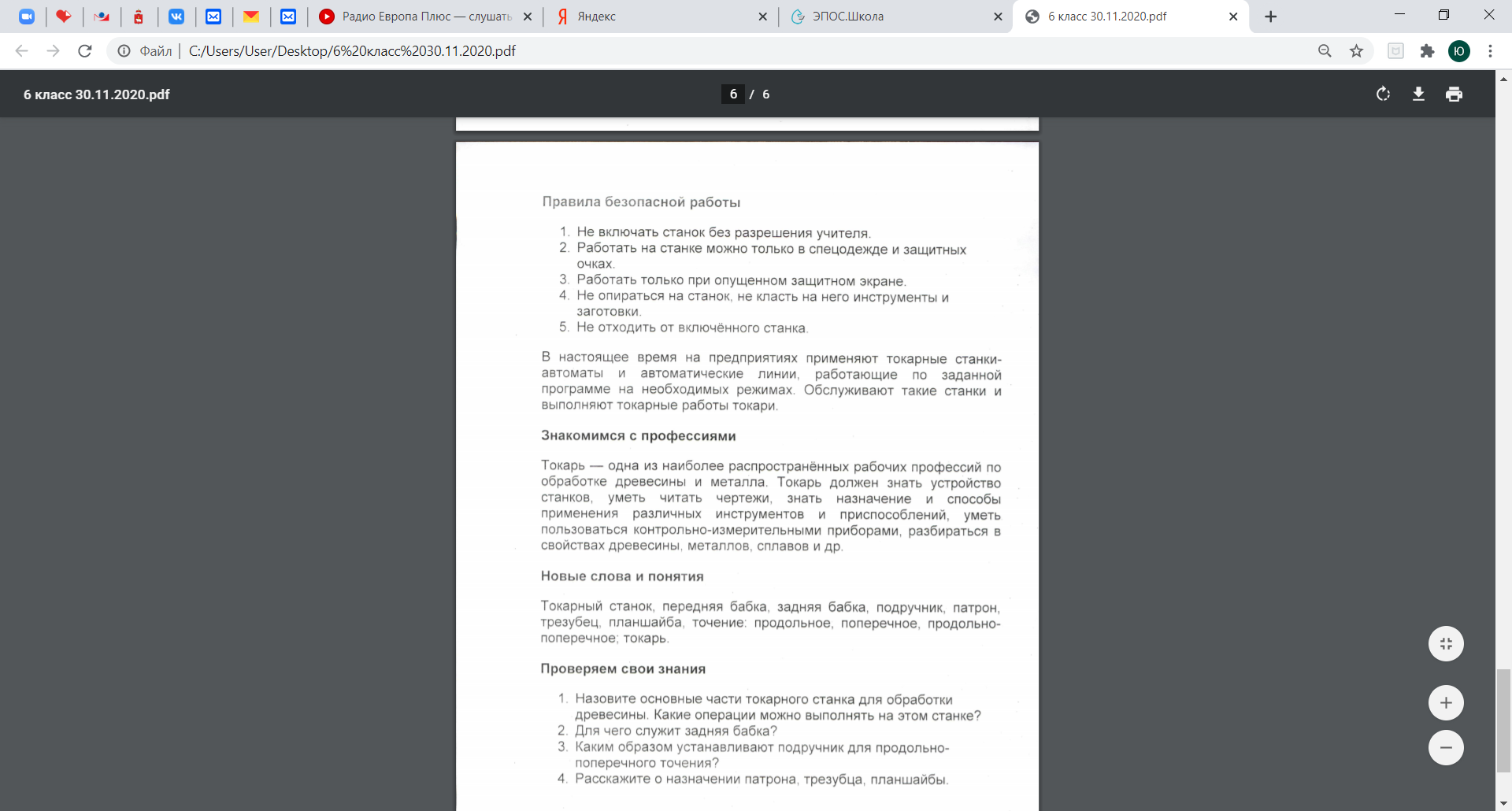 урокпредметдомашнее заданиеэлектронная почта1 урокТехнология(девочки)Текстильные материалы и их свойства - Яндекс.Видео (yandex.ru) Посмотреть видеоролик. Выполнить письменно ответы на вопросы: 1 Для чего необходимо знать волокнистый состав тканей? 2 Почему льняные ткани прочнее, чем хлопчатобумажные?rkfccherf@yandex.ru2 урокТехнология(мальчики)Прочитать материал параграфа (в приложении), письменно ответить на вопросыfaa916@mail.ru3 урокГеографияПараграф 38 прочитать. Просмотреть в РЭШ урок, пройдя по ссылке https://resh.edu.ru/subject/lesson/7189/main/290763/. Письменно выполнить вопросы 1, 2 стр.128. kazvika@yandex.ru4 урокМатематикаНе задано5 урокЛитератураСоставить 8-10 вопросов к повести А. С. Пушкина " Выстрел" или нарисовать иллюстрацию (задание на выбор)galickaya.irina@yandex.ru6 урокРусский языкУпр.300galickaya.irina@yandex.ru